Найди   8 отличий.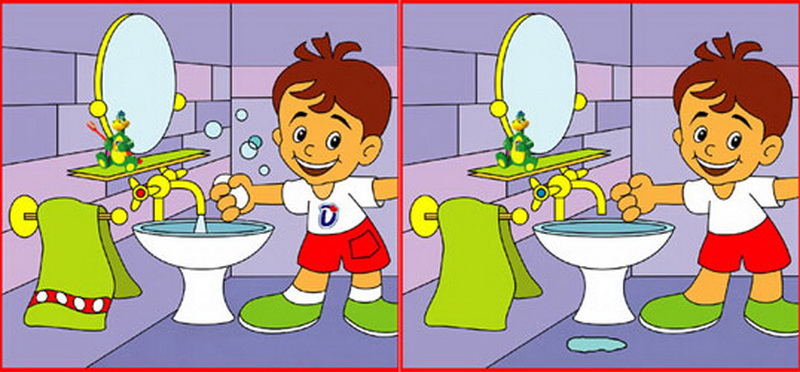 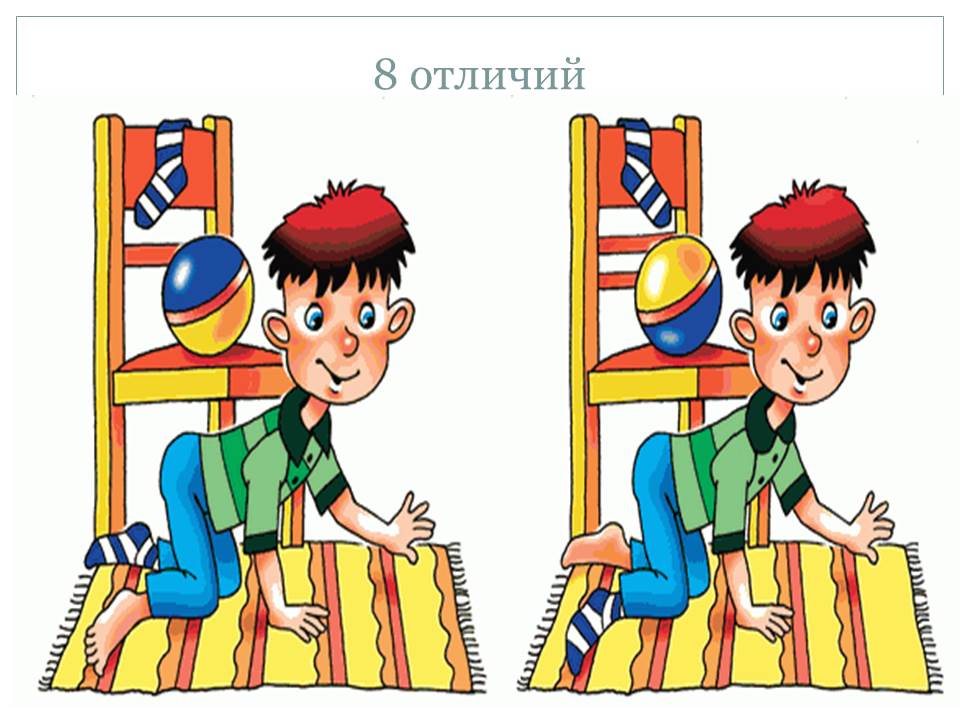 